                              บันทึกข้อความ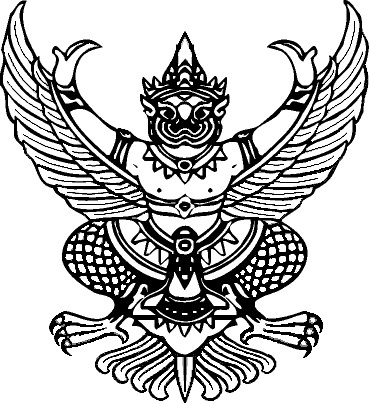 ส่วนราชการ    วิทยาลัยเทคนิคนครศรีธรรมราช								ที่				วันที่									     เรื่อง   ขออนุญาตจัดทำโครงการ...................................................ตามแผนปฏิบัติราชการประจำปีงบประมาณ  2566------------------------------------------------------------------------------------------------------------------------------------------เรียน   ผู้อำนวยการวิทยาลัยเทคนิคนครศรีธรรมราชตามที่ แผนกวิชา/งาน ................................................ ได้เสนอโครงการ ...........................................................และได้รับอนุมัติโครงการในแผนปฏิบัติราชการประจำปีงบประมาณ 2566 นั้น บัดนี้ แผนกวิชา/งาน มีความประสงค์จะจัดทำโครงการ ........................................................................................... ระหว่างวันที่ ....... เดือน ...................... พ.ศ. ................. ถึงวันที่ ....... เดือน ...................... พ.ศ. ................. โดยมีรายละเอียดการดำเนินงานได้ดังนี้.......................................................................................................................................................................................................................................................................................เป้าหมายของโครงการ  (ระบุปริมาณงาน  จำนวนผู้เข้าร่วม)ปริมาณงานที่ดำเนินการ ..............................................................................................................................            จำนวนผู้เข้าร่วมในโครงการ .................................... คน (รายละเอียดตามเอกสารดังแนบ)ค่าวัสดุ		.................. บาท  ค่าตอบแทน	.................. บาทค่าใช้สอย	.................. บาทรวมทั้งสิ้น	.................. บาท (รายละเอียดตามเอกสารดังแนบ)จึงเรียนมาเพื่อโปรดพิจารณาอนุญาตควรมอบงานพัสดุและงานการเงินดำเนินการควรแจ้งงานวางแผนแงบประมาณ ทราบ						ลงชื่อ ....................................................                                                                      ( .............................................. )เอกสารแนบท้าย    บันทึกขออนุญาตจัดทำโครงการตามแผนปฏิบัติการประจำปีงบประมาณ  2566สำเนาโครงการที่ได้รับการอนุมัติในแผนปฏิบัติราชการรายละเอียดกิจกรรมโดยระบุวัน เวลา สถานที่รายละเอียดประมาณการค่าใช้จ่ายคำสั่ง (ถ้ามี)